附件 成都东部人才发展有限公司2024年社会招聘岗位需求表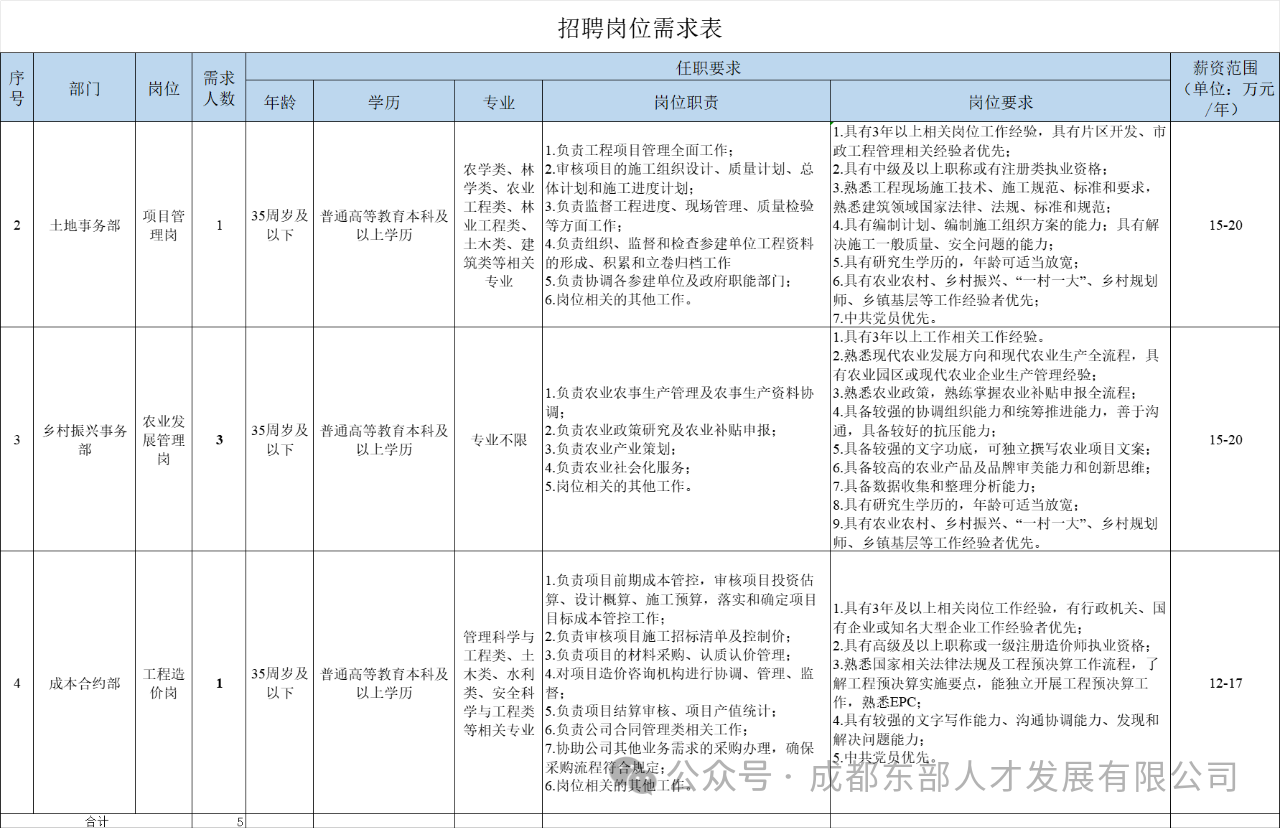 